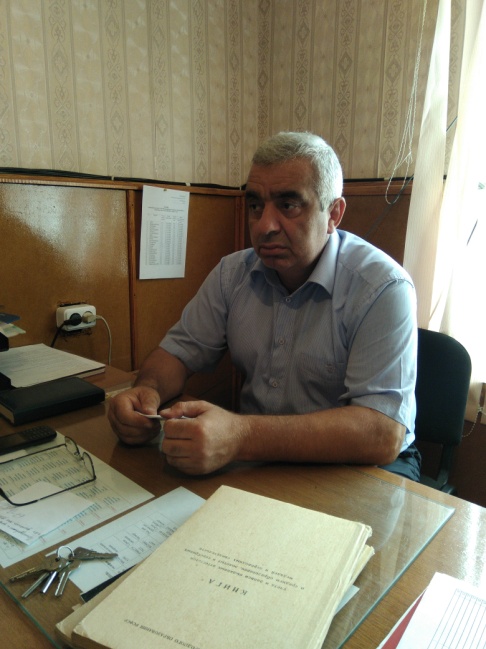 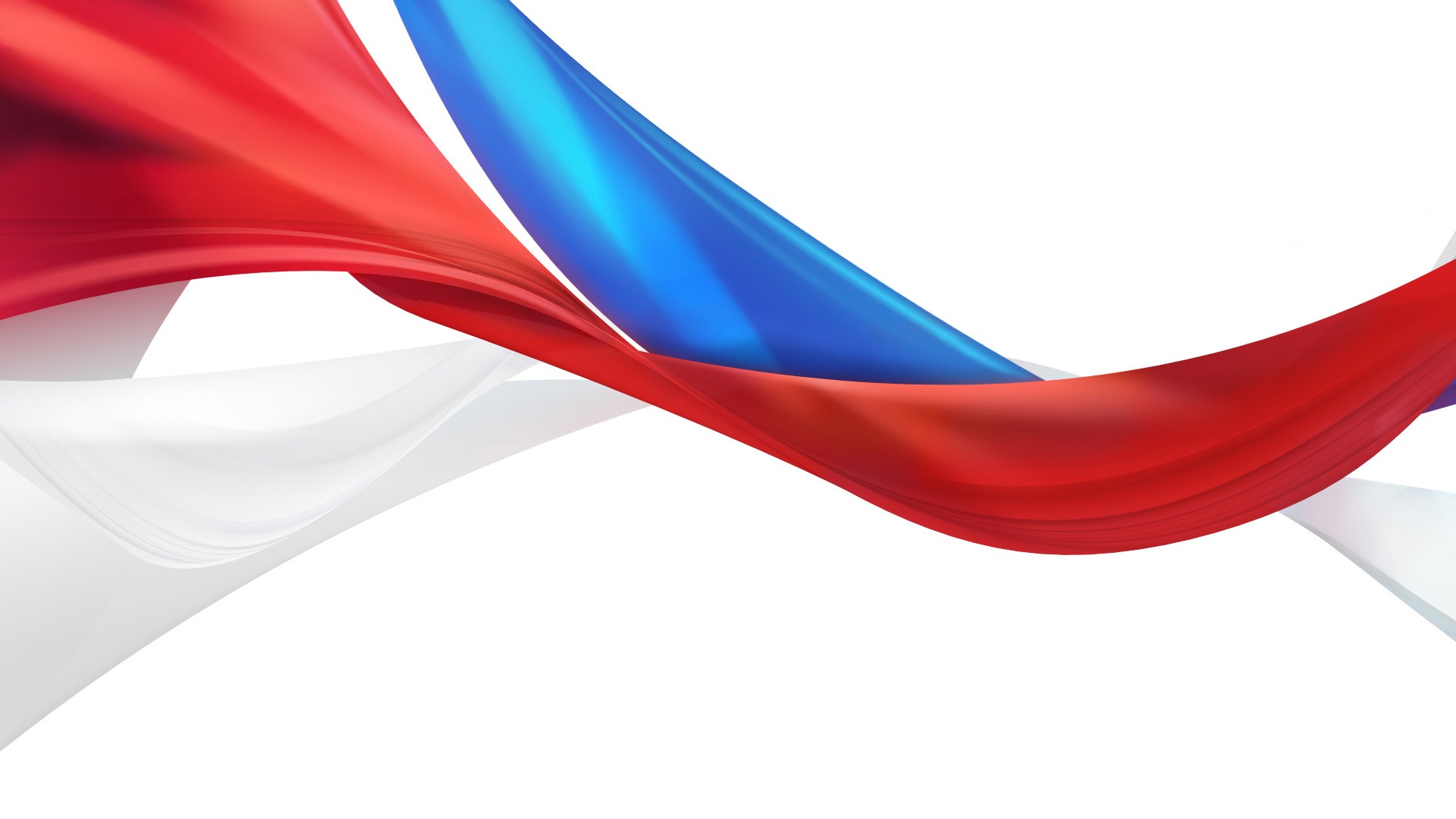                            Нурулаев  Магомед  Юсупович .                   Директор МКОУ «Октябрьская СОШ»,  Хасавюртовского  района .                   В педагогической деятельности   работает 8 лет.                   Директором  данной школы   является  с 2010 – 2011 уч.года.                  Окончил  ДГПИ,получив  специальность труда                   и общетехнических       дисциплин. Награжден  нагрудным   знаком                    «Почетный  работник общего образования РФ»                      За заслуги в области образования.